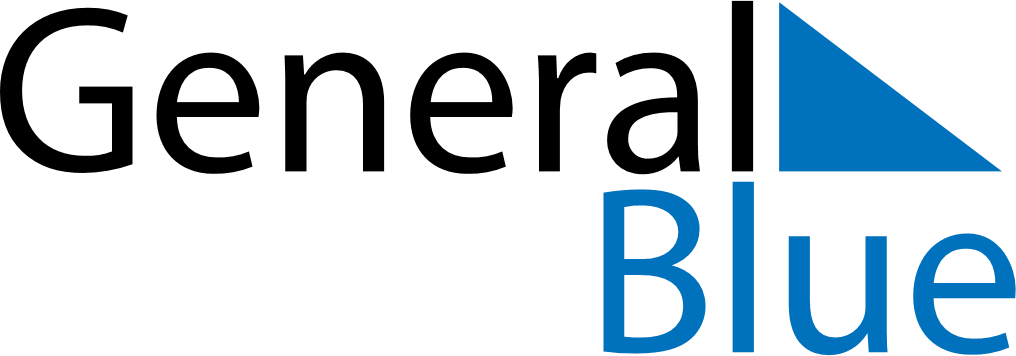 June 2023June 2023June 2023June 2023June 2023June 2023Faroe IslandsFaroe IslandsFaroe IslandsFaroe IslandsFaroe IslandsFaroe IslandsMondayTuesdayWednesdayThursdayFridaySaturdaySunday1234567891011Constitution Day12131415161718192021222324252627282930NOTES